Uwaga: aktualność karty jest sprawdzana nie rzadziej niż raz w roku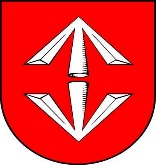 KARTA USŁUGIWGN/04Urząd Miejski w Grodzisku MazowieckimEdycja: 18KARTA USŁUGIWGN/04Urząd Miejski w Grodzisku MazowieckimStrona: 1/1Nazwa usługiREZYGNACJA  Z  UMOWY  DZIERŻAWY  GRUNTUREZYGNACJA  Z  UMOWY  DZIERŻAWY  GRUNTUOdpowiedzialny za daną usługęMariola Matusiak - Główny SpecjalistaMariola Matusiak - Główny SpecjalistaMiejsce załatwienia sprawyNr telefonu, e-mailskładanie dokumentów - Sala Obsługi Mieszkańców (parter)       Urząd Miejski, ul. Kościuszki 32A, klatka Ainformacja o przebiegu załatwianej sprawy – pokój nr 208,  Urząd Miejski ul. Kościuszki 32A, klatka A; tel. (22) 463-46-30 lub (22) 755 55 34 wew. 154składanie dokumentów - Sala Obsługi Mieszkańców (parter)       Urząd Miejski, ul. Kościuszki 32A, klatka Ainformacja o przebiegu załatwianej sprawy – pokój nr 208,  Urząd Miejski ul. Kościuszki 32A, klatka A; tel. (22) 463-46-30 lub (22) 755 55 34 wew. 154Godziny urzędowaniaponiedziałek,  900 - 1800 wtorek, środa, czwartek,  800 - 1600 piątek, 800 - 1500poniedziałek,  900 - 1800 wtorek, środa, czwartek,  800 - 1600 piątek, 800 - 1500Wymagane dokumentyWniosek – wg wzoru.Wniosek – wg wzoru.Wysokość opłatyNie podlegaNie podlegaTermin realizacji sprawy Do 30 dni od dnia złożenia wniosku.Sprawa rozstrzygana jest w trybie cywilnoprawnym – terminy wynikające z Kodeksu postępowania administracyjnego nie mają zastosowania.Do 30 dni od dnia złożenia wniosku.Sprawa rozstrzygana jest w trybie cywilnoprawnym – terminy wynikające z Kodeksu postępowania administracyjnego nie mają zastosowania.Podstawa prawna sprawyUstawa z dnia 21 sierpnia1997 r. o gospodarce nieruchomościami (Dz. U. z 2020 r. poz. 1990)Ustawa z dnia 23 kwietnia 1964 r. Kodeks cywilny (Dz. U. z 2020 r. poz. 1740)Ustawa z dnia 16 listopada 2006 r. o opłacie skarbowej (Dz. U.                                 z 2020 r. poz. 1546)Ustawa z dnia 21 sierpnia1997 r. o gospodarce nieruchomościami (Dz. U. z 2020 r. poz. 1990)Ustawa z dnia 23 kwietnia 1964 r. Kodeks cywilny (Dz. U. z 2020 r. poz. 1740)Ustawa z dnia 16 listopada 2006 r. o opłacie skarbowej (Dz. U.                                 z 2020 r. poz. 1546)Tryb odwoławczy sprawyNie przysługujeNie przysługujeUwagiWnioskodawca proszony jest o podanie nr telefonu w celu ułatwienia kontaktuO terminie podpisania umowy dzierżawy Wnioskodawca zostanie poinformowany telefonicznie lub listownie.Numer konta bankowego:Bank PEKAO SA Nr 61 1240 6348 1111 0010 4058 8264Wnioskodawca proszony jest o podanie nr telefonu w celu ułatwienia kontaktuO terminie podpisania umowy dzierżawy Wnioskodawca zostanie poinformowany telefonicznie lub listownie.Numer konta bankowego:Bank PEKAO SA Nr 61 1240 6348 1111 0010 4058 8264Wzory wnioskówWniosek dostępny na www.grodzisk.pl oraz w Sali Obsługi MieszkańcówWniosek dostępny na www.grodzisk.pl oraz w Sali Obsługi MieszkańcówOPRACOWAŁ:SPRAWDZIŁ:ZATWIERDZIŁ:Główny SpecjalistaInspektorNaczelnik WydziałuBurmistrz06.05.2021             Mariola                               Matusiak06.05.2021          Katarzyna                             Wysocka 06.05.2021          Grzegorz                              Benedykciński